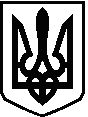 УКРАЇНАБІЛОКРИНИЦЬКА СІЛЬСЬКА РАДАРІВНЕНСЬКОГО РАЙОНУ РІВНЕНСЬКОЇ ОБЛАСТІР О З П О Р Я Д Ж Е Н Н Ясільського голови    18 вересня   2019 р.                                                                      №_79       Про проведення громадського  обговорення проекту рішення                   щодо добровільного об’єднання  територіальних громад Беручи до уваги інформацію спільної робочої групи з підготовки проектів рішень щодо добровільного об’єднання територіальних громад, на підставі ч. 2 ст. 7 Закону України «Про добровільне об’єднання територіальних громад», п. 20 ч. 4 ст. 42, ч. 1 ст. 59 Закону України «Про місцеве самоврядування в Україні»: Винести на громадське обговорення питання підтримки проекту рішення про  добровільне  об’єднання  територіальних громад  сіл Біла Криниця, Антопіль і Глинки Білокриницької сільської ради Рівненського району Рівненської області, сіл Шубків, Котів, Гориньград Другий, Гориньград Перший, Дуби, Рисв’янка Шубківської сільської ради Рівненського району Рівненської області, сіл Городище, Кругле Городищенської сільської ради Рівненського району Рівненської області у Білокриницьку сільську об’єднану територіальну громаду з адміністративним центром у селі Біла Криниця.Провести відповідно до Порядку проведення громадського обговорення з питань добровільного об’єднання територіальних громад, затвердженого рішенням Білокриницької сільської ради від 27.07.2017 року № 553, громадські обговорення серед жителів сіл Біла Криниця, Антопіль і Глинки у формі громадських слухань:серед жителів села Біла Криниця – 10 жовтня 2019 року                   о 14:00 год. в приміщенні залу засідань Білокриницької сільської ради за адресою: с. Біла Криниця, вул. Рівненська, 94.Після отримання протоколу громадських слухань та інших документів (за необхідності) включити до порядку денного сесії Білокриницької сільської ради питання про схвалення проекту рішення про добровільне об’єднання територіальних громад сіл Біла Криниця, Антопіль і Глинки Білокриницької сільської ради Рівненського району Рівненської області, сіл Шубків, Котів, Гориньград Другий, Гориньград Перший, Дуби, Рисв’янка Шубківської сільської ради Рівненського району Рівненської області, сіл Городище, Кругле Городищенської сільської ради Рівненського району Рівненської області у Білокриницьку сільську об’єднану територіальну громаду з адміністративним центром у селі Біла Криниця.Заступнику сільського голови з питань діяльності виконавчих органів Плетьонці Олені Юріївні оприлюднити дане розпорядження на інформаційному стенді та офіційному веб-сайті сільської ради.Контроль за виконанням цього розпорядження залишаю за собою. Сільський голова                                                                                      Т. Гончарук